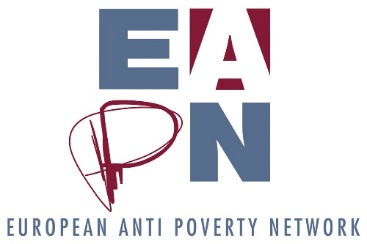 
Meeting between EAPN Bureau and European Organisations, members of EAPN
DATE: 09.05.2017 TIME: 13.30 – 15.30LOCATION: EAPN office, Boulevard Bischoffsheim 11, B-1000 Brussels
OBJECTIVES: To discuss and clarify the role of EOs in EAPNTo agree how EAPN can better structure the engagement of EOs in the networkTo agree concrete steps to take to improve the way EAPN works with its EOsAgenda13 30 Welcome and introduction13 45 Setting the scene – why are we here today, what are some of the key issues? 14 00 Visioning exercise – in 3 years time, what would the ‘ideal’ engagement of EOs in EAPN look like? 
15 00 – Realising this vision - how can we collectively make the changes to bring this about? 15 20 – Conclusion and next steps